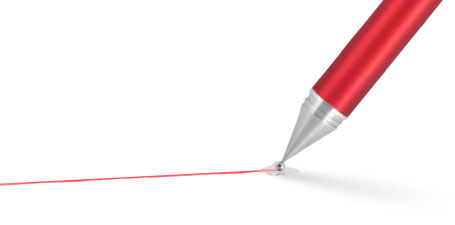 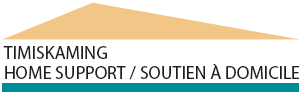 est à la recherche d’une personne afin de pourvoir le poste de Préposée ou préposé aux services de soutien personnel Soutien à domicile de Timiskaming est un organisme à l’échelle du district qui fournit des services aux personnes âgées et aux personnes ayant une incapacité physique, leur permettant ainsi de demeurer dans leur maison. À l’heure actuelle, nous sommes à la recherche d’une préposée ou d’un préposé aux services de soutien personnel pour les clients de la région de TimiskamingQualifications requises et conditions de travail :  Un certificat en Préposé aux services de soutien personnel ou l’équivalent Capacité à travailler de façon autonome et selon les lignes directricesCapacité et volonté à offrir des soins personnels et à effectuer des tâches d’entretien ménager Expérience dans le domaine des soins aux malades, aux personnes ayant une incapacité physique et aux personnes âgéesDétenir un permis de conduire valide et avoir accès à un véhicule fiableÊtre disponible pour travailler quelques fins de semaine et soirées Une description détaillée du poste est disponible sur demande. Envoyez votre CV à :	Laurie Bolesworth				Coordonnatrice des ressources humaines					Timiskaming Home Support/Soutien à domicile367, Sutherland WayC.P. 428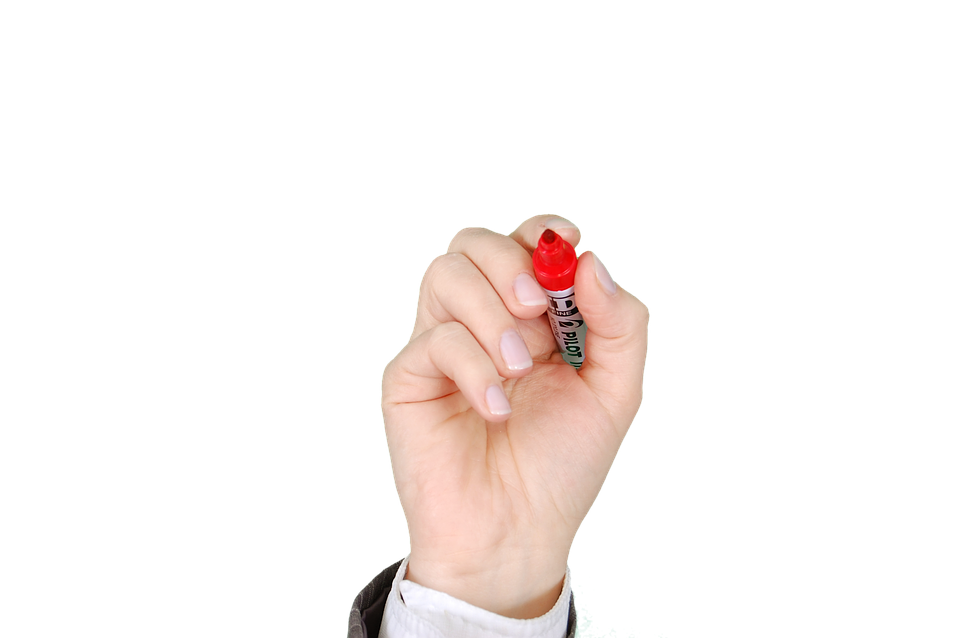 					Haileybury (Ontario) P0J 1K0lbolesworth@homesupportservices.ca					Télécopieur :  705 672-2635